 Board Basketball England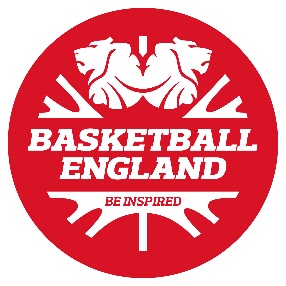 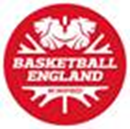 AFR Meeting Minutes 11th October 2022Attendees:Russell Bell (RB), AFR ChairGraham Biggs (GB)Matt Neville (MN), ObserverRussell Levenston (RL)Victoria Jones (VJ)Stewart Kellett (SK)Apologies:NoneItem 1- MinutesMinutes approved from the previous meetingItem 2- Action TrackerThe group agreed to use the action tracker going forward.Item 3- Q2 FiguresCash FlowVJ highlighted the cash flow would change following the mid-year review and reforecast.The group agreed to meet w/c 8th November to sign off the reforecast.Item 4- Risk RegisterThe group approved the new format for departmental leads feeding into the risk register and managing risks.Item 6- AGM UpdateThe group agreed not to go out to audit tender this year due to time constraints.Action- AFR to go out to audit tender April 23.Action- VJ to reassess AGM timescales when considering director election and audit.END OF MEETING